1. Выучить правила про вводные септаккорды:Все вводные септаккорды строятся на VII ступени (вводной), именно поэтому они называются вводными. В обозначении вводных септаккордов всегда есть цифра VII — это основной тон вводных септаккордов. Вводные септаккорды состоят только из неустойчивых ступеней тональности — отсюда очень напряженное звучание этих септаккордов. В составе вводных септаккордов - все 4 неустойчивых ступени тональности. Выучить ступеневый состав вводных септаккордов —                   VII - II - IV - VI (произносим ступени в быстром темпе краткими названиями - семь - два - четыре - шесть). Существует 2 вида вводных септаккордов - МVII7 (малый вводный септаккорд) и УмVII7 (уменьшенный вводный септаккорд). МАЛЫЙ вводный септаккорд строится только в НАТУРАЛЬНОМ виде МАЖОРА. Ступеневый состав: VII - II - IV - VI. Называется «малым», потому что его крайние звуки в натуральном мажоре составляют интервал м7. УМЕНЬШЕННЫЙ вводный септаккорд состоит из тех же ступеней: VII - II - IV - VI, но строится в ГАРМОНИЧЕСКОМ виде МАЖОРА и МИНОРА, с участием гармонических (измененных по высоте) ступеней. Поэтому:- в гармоническом миноре УмVII7 — это VII# (гарм.) - II - IV - VI- в гармоническом мажоре УмVII7 — VII - II - IV - VIb (гарм.).Из-за появления гармонических ступеней натуральная малая септима из VII и VI ступеней (крайние звуки вводных септаккордов) в гармонических видах мажора и минора становится меньше на полутон и называется ум7 (уменьшенная септима). Поэтому в гармонических видах мажора и минора и вводные септаккорды носят название уменьшенных. Все вводные септаккорды разрешаются одинаково - в тоническое трезвучие с удвоенным терцовым тоном. Все смотрите в нотном примере — вводные септаккорды построены в До мажоре и одноименном до миноре.2. Построить письменно МVII7 и УмVII7 с разрешениями в Ля мажоре и одноименном миноре (найдите его самостоятельно по аналогии с До мажором и до минором). Перечитывайте в правилах в каком виде мажора и минора строится тот или другой септаккорд прежде, чем построить письменно. Все проверяйте на фортепиано.Каждый аккорд и его разрешение должны быть подписаны. Сверху укажите тональность и вид мажора и минора.3. Петь и играть МVII7 и УмVII7 с разрешениями в До мажоре и до миноре (по образцу) и Ля мажоре и одноименном миноре - ступенями, нотами, попевками.Попевки:МVII7 - Солнце встает, Петя поетУмVII7 - Я танцую менуэт на балу (играйте 2 варианта разрешения УмVII7 — или в мажорное, или в минорное тоническое трезвучие). 4. Устный диктант - на уроке мы договаривались, что вы запишете его по памяти. И затем сверите его с записью, которую я прикреплю к заданию.Мелодию ДИКТАНТА нужно выучить НАИЗУСТЬ нотами. Дирижировать в размере 4/4 (не забывайте, что на вторую долю руки должны идти навстречу друг другу) – в прикрепленном файле приведена схема дирижирования для правой руки (левая - зеркально). 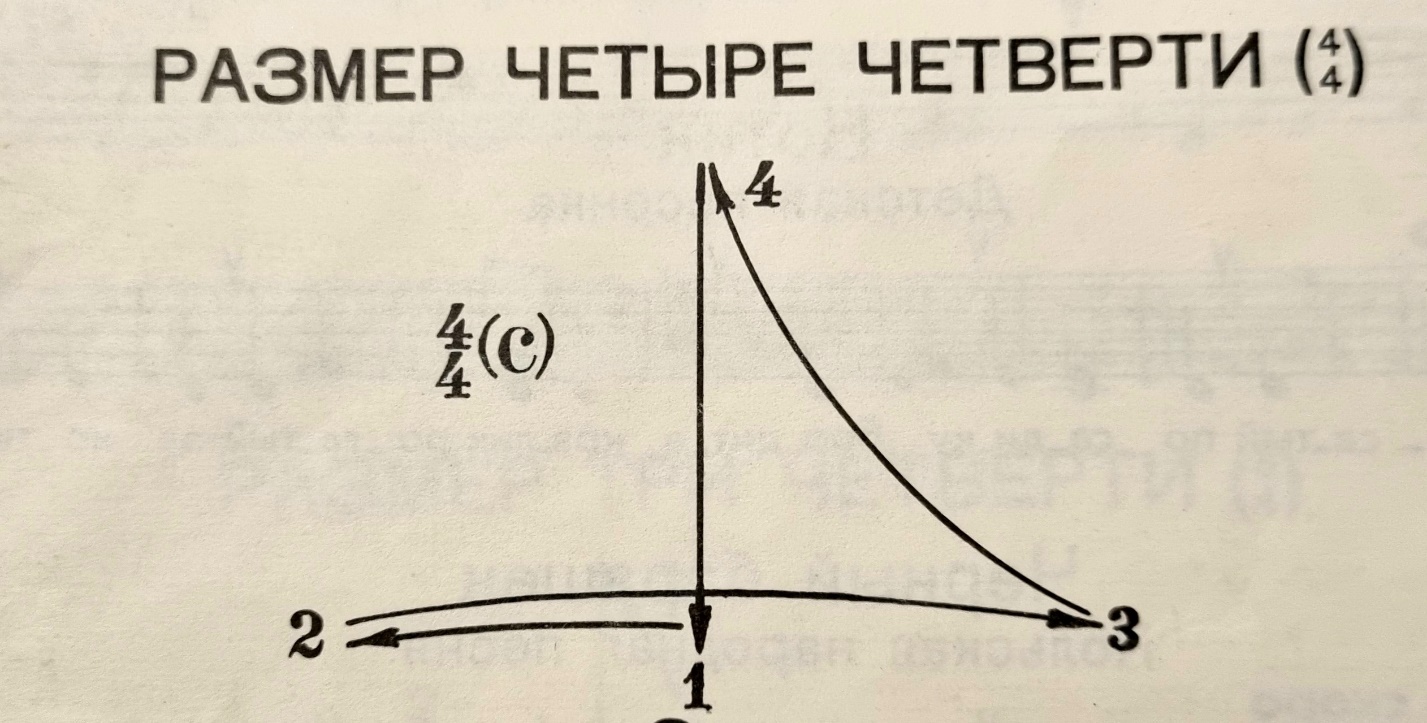 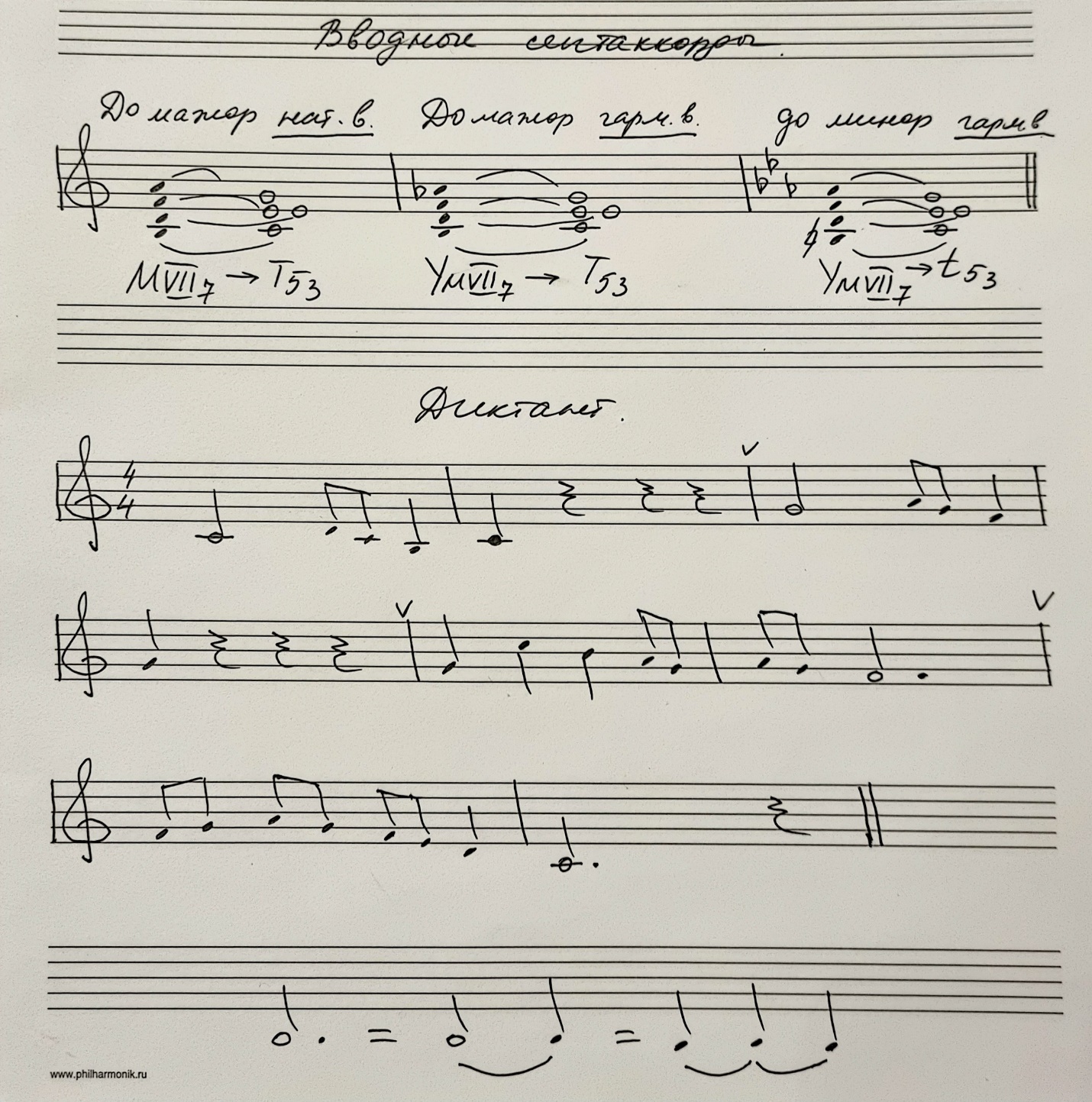 